Eindverslag (naam)Klinisch Fysicus in opleiding (AKF/RNG/AUD/RT)(Naam opleidingsziekenhuis)(Plaats)Het opleidingstraject is gestart op (dd-mm-jjjj) en zal eindigen op (dd-mm-jjjj)Versie curriculum: Integral Curriculum Medical Physics Expert 01-01-2021 version 1.0Bloknummer voortgangsrapportage 		: 8Periode voortgangsrapportage		: (dd-mm-jjjj) t/m (dd-mm-jjjj)Datum voortgangsrapportage 		: (dd-mm-jjjj)Versie						: (Origineel/Herziening)								(Naam klinisch fysicus in opleiding)(Naam opleidingsziekenhuis)(Locatie)(Afdeling)(Kamer nr.)(Adres)(Postcode)(Plaats)Email: (email adres)Telefoon:Vast. (nummer)Mob. (nummer)Getekend voor akkoord:Inhoudsopgave1	Feedback op het vorige voortgangsrapportage	42	Tijdsplanning	43	Cursussen, projecten & stages	53.1	Cursussen	53.2	Projecten	53.3	Stages	53.4	Overige werkzaamheden (optioneel)	54	Wetenschappelijke vorming (samenvatting hele opleiding!)	65	Attitudevorming	75.1	Collaborator	75.2	Communicator	75.3	Health Advocate	75.4	Leader	75.5	Professional	75.6	Scholar	76	Reflectie op de opleiding	86.1	Mijn persoonlijke ontwikkeling	86.2	Opleidingsomgeving	86.3	Tot slot / dankwoord	8Bijlages: Lijst met deliverables, certificaten en einddocumenten	8Disclaimer:Dit document is opgesteld door de KLIFOP als handreiking en hulpstuk voor startende AIOS KF bij het schrijven van hun eindverslag. Als je wil afwijken van dit format kan dat, houd er wel rekening mee dat je blijft voldoen aan de eisen van de Stichting OKF.Aan dit document kunnen geen rechten worden ontleend. Hoewel dit document met de grootste zorg is opgesteld, kunnen er toch discrepanties zijn tussen dit document en de officiële reglementen en curricula van de Stichting OKF. De reglementen en curricula van de Stichting OKF zijn altijd leidend. Deze documenten kun je vinden op https://www.stichtingokf.nl/belangrijke-documenten/Aanwijzingen:Het eindverslag is in feite een voortgangsverslag met een aantal toevoegingen. Deze toevoegingen zijn rood gekleurd, zodat je eenvoudig kunt zien wat er extra van je wordt verwacht.Een eindtabel met een overzicht van alle uitgevoerde activiteiten per kennisgebied in ECTS (met eventueel als aanvulling de oorspronkelijk geplande activiteiten en de minimaal vereiste ECTS  per kennisgebied uit het curriculum)Een samenvatting van de wetenschap met uitgevoerde activiteiten in ECTS gedurende je hele opleidingEen overzicht van je tijdsbesteding aan stages (zowel bij andere subspecialismes als academisch/perifeer)Een reflectie op de opleiding met daarin ook aandacht voor in welke mate verschillende projecten/stages hebben bijgedragen aan je competenties (CANMEDS)Reglementen en curriculum zijn altijd bindend Onderstreepte, grijze tekst is een toelichting en bedoeld om weg te halen in je eigen verslag 1 ECTS is 28 uur.Tip: Gebruik korte en bondige zinnen en houd het taalgebruik informeel. Schrijf het verslag bij voorkeur in de ‘ik’-persoon.Het format is niet bindend maar moet gezien worden als een hulpmiddel voor het schrijven van een eindverslag.Uit het opleidingsplan en de voortgangsverslagen moet controleerbaar zijn dat er voldoende invulling wordt gegeven aan de eisen uit het CurriculumWat betreft de handtekeningen op de eerste pagina: co-opleiders hoeven alleen te tekenen als je daar minimaal 2 maanden van je opleiding bent.Neem bij grote wijzigingen vooraf contact op met je werkterreincoördinator. Voorbeelden zijn afwijkingen in projecten van meer dan 3 EC, cursussen die je niet meer doet of vervangt voor een andere cursus. Er moet bij veranderingen worden geborgd dat aan de Curriculumeisen wordt voldaan.1	Feedback op het vorige voortgangsrapportageBeschrijf hier kort de feedback op het vorige voortgangsrapportage (of je opleidngsplan) van de werkterreincoördinator en je eventuele acties m.b.t. deze feedback. Als je geen feedback hebt gehad schrijf dan “geen feedback  ontvangen”. 2	TijdsplanningGebruik dezelfde tabel als in je voortgangsverslagen om overzichtelijk weer te geven waar je je tijd aan hebt besteed in het afgelopen blok. Schrijf bij afwijkingen een (korte) toelichting.Extra toe te voegen in je eindverslag: een overzicht met stages gedurende je opleiding & eindtabel.Tabel 2: Overzicht stages tijdens de opleiding.Eindtabel curriculumAangezien dit je eindverslag is, moet je aantonen dat je het hele curriculum hebt behandeld. In de tabel uit het format voor voortgangsverslagen is dit automatisch zichtbaar. Gebruik je een eigen tabel? Zorg dan dat dit duidelijk zichtbaar is en voeg evt. een eindoverzicht toe.3	Cursussen, projecten & stagesIn dit hoofdstuk kan worden aangegeven aan welke cursussen en projecten je het afgelopen blok tijd hebt besteed. Het kan nuttig zijn, bv door wijzigingen tov je opleidingsplan, om binnen één project of cursus meerdere sub-punten aan te maken, deze kun je doornummeren als P1a, P1b etc. Voor cursussen is een lijst van voltooide cursussen, met evt. de cursusomschrijving, voldoende. Van projecten schrijf je een kort projectverslag, zie het voorbeeld hieronder.3.1	Cursussen3.2	ProjectenHieronder een voorbeeld van een projectverslag. De genoemde kopjes zijn slechts voorbeelden. Beschouw het als hulp bij de verslaglegging.----------------------------------------------------------------------------------------------------------------------------------Naam project (Code b.v. P1): Laserveiligheid Doel: Opzet van een laserveiligheidsbeleid m.b.v. een risico analyse.Werkzaamheden: Als eerste is een risico analyse per laser in het ziekenhuis uitgevoerd. Vanuit deze risico analyse is een concept beleidsplan geformuleerd. Verder is een opdracht “inventarisatie laser veiligheid” voor een 3 tal klifio’s op perifere stage opgezet en begeleid. Resultaat: Eindverslag met risico analyses en beheersmaatregelen en een concept beleidsplan laserveiligheid. Verder zijn er verslagen gemaakt van een eerste inventarisatie laserveiligheid op de Dermatologie, Urologie en OK.Rol: Handelt onder beperkte supervisie. Geleerd: Maken van een risico analyse volgens de diverse methodieken, schrijven van een beleidsplan, overbrengen van je risico model op derden. Er zijn zeer veel verschillende modellen voor risico analyse die afhankelijk van het onderwerp toepasbaar zijn. Het is belangrijk al in een vroeg stadium de gebruiker in de opzet van je risico model te betrekken. Status: Het project is afgerond. Competentie(s): Collaborator en CommunicatorKorte klinische beoordeling(en): Positieve punten waren inhoud en opzet, negatieve punten waren tijdsplanning en samenwerking. -----------------------------------------------------------------------------------------------------------------------------------3.3	StagesSchrijf hier (korte) verslagen van je stages, in een vergelijkbaar format als de projectverslagen hierboven (zie 3.2).3.4	Overige werkzaamheden (optioneel)Indien gewenst kun je hier een sectie wijden aan commissies waaraan je deelneemt, onderwijs dat je geeft, of andere dagelijkse werkzaamheden die je relevant vindt om te vermelden.4	Wetenschappelijke vorming (samenvatting hele opleiding!)In dit hoofdstuk geef je een samenvatting van de activiteiten die je gedurende je hele opleiding hebt gedaan op het gebied van wetenschappelijke vorming.5	AttitudevormingSchrijf hieronder per CanMEDS competentie een korte reflectie op je voortgang. Verwijs in dit hoofdstuk naar leermomenten die je in hoofdstuk 3 bij de verschillende projecten in detail hebt beschreven en maak er een groot geheel van voor jezelf. Stel jezelf de vraag: Waar sta jij nu in je ontwikkeling tot klinisch fysicus?.Tips:Gebruik de feedback die je gedurende dit blok hebt gekregen door middel van bijvoorbeeld korte deelbeoordelingen of multi-source feedback als basis. (In het clusterleerplan staat meer over welke methodes in jouw cluster worden gebruikt.) Maak hiervan hier een samenvatting waarin je bijvoorbeeld de goede punten en verbeterpunten beschrijft. Daarnaast kun je hier ook feedback opschrijven die naar voren komt uit gesprekken met je opleider of opleidersgroep.Beschrijf je eigen reflectie op basis van de boven beschreven ontvangen feedback.Beschrijf de relatie van de huidige feedback ten opzicht van het vorige voortgangsrapportage. Wat waren daar je doelen? Zijn die bereikt en hoe?Hoe en met welke feedback ga je komende periode aan de slag. 5.1	Collaborator5.2	Communicator5.3	Health Advocate5.4	Leader5.5	Professional5.6	Scholar6	Reflectie op de opleidingIn feite is dit eindverslag de 8e en laatste voortgangsrapportage. Het format voor de voortgangsrapportage kun je dus ook gewoon voor je eindverslag gebruiken. Alleen moet er een extra hoofdstuk toegevoegd worden waarin je terugblikt op je opleiding, dit kan in 1 - 2 pagina’s: wat heb je gedaan, hoe heb je jezelf ontwikkeld, wat vond je van de opleiding en het opleidingsinstituut, hoe zie jij jezelf als klinisch fysicus? Etc.  Een aantal voorbeelden van paragrafen die je hierin kunt opnemen zijn:6.1	Mijn persoonlijke ontwikkelingIn deze paragraaf kun je aan de hand van voorbeelden je persoonlijke ontwikkeling van de afgelopen 4 jaar beschrijven. Kom hierbij terug op de punten die je genoemd hebt bij de attitude vorming in je opleidingsplan. Stel jezelf bijvoorbeeld de volgende vragen: wat heb je gedaan, hoe heb je jezelf ontwikkeld, hoe zie jij jezelf als klinisch fysicus? Etc. Beschrijf per Canmed’s competentie waar je stond aan het begin van de opleiding, wat je gedaan hebt en waar je nu op het eind van de opleiding staat.6.2	OpleidingsomgevingDenk hierbij aan reflectie over de opleiders, de instituten, je werkplek. 6.3	Tot slot / dankwoordBijlages: Lijst met deliverables, certificaten en einddocumentenDe lijst met deliverables per subspecialisme kan hier worden gevonden:https://www.stichtingokf.nl/belangrijke-documenten/formats-opleidingsdocumenten/Vul deze in naarmate de opleiding vordert en voeg deze bij bij ieder voortgangsverslag.Verkregen certificaten, deelnamebewijzen, abstracts van publicaties/voordrachten/posters welke relevant zijn m.b.t. de opleiding, toevoegen als bijlage. In PE-online het geheel uploaden als 1 PDF-bestand.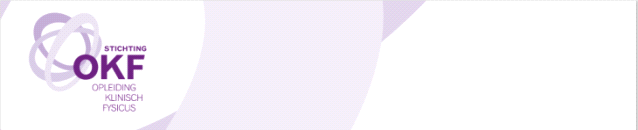 (Logo opleidingsziekenhuis)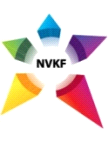 (Logo stage ziekenhuis)Opleider:(naam+functie+locatie)Getekend voor akkoord:d.d.Co-opleider:(naam+functie+locatie)Getekend voor akkoord:d.d.Plaatsvervangend opleider:(naam+functie+locatie)Getekend voor akkoord:d.d.	CodeNaamSoort stageDuur (ECTS)Afgerond in blokS1Stage AKFSubspec61S2Stage RNGSubspec61S3Stage RTSubspec62S4Stage AUDSubspec62S5Stage topziekenhuisPerifeer305S6Stage UMCxAcademisch305TOTAAL84CursusInstantieECTSAfsluiting(Naam) (Code:CX)(Naam)(X)(Certificaat/Examen/Verslag/Etc.)